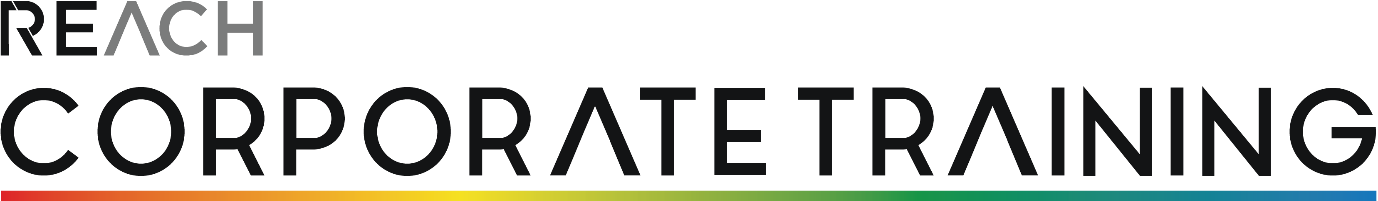 Make It StickActivity PackBuilding Team Synergy Helping lessons learned through training become part of how we work.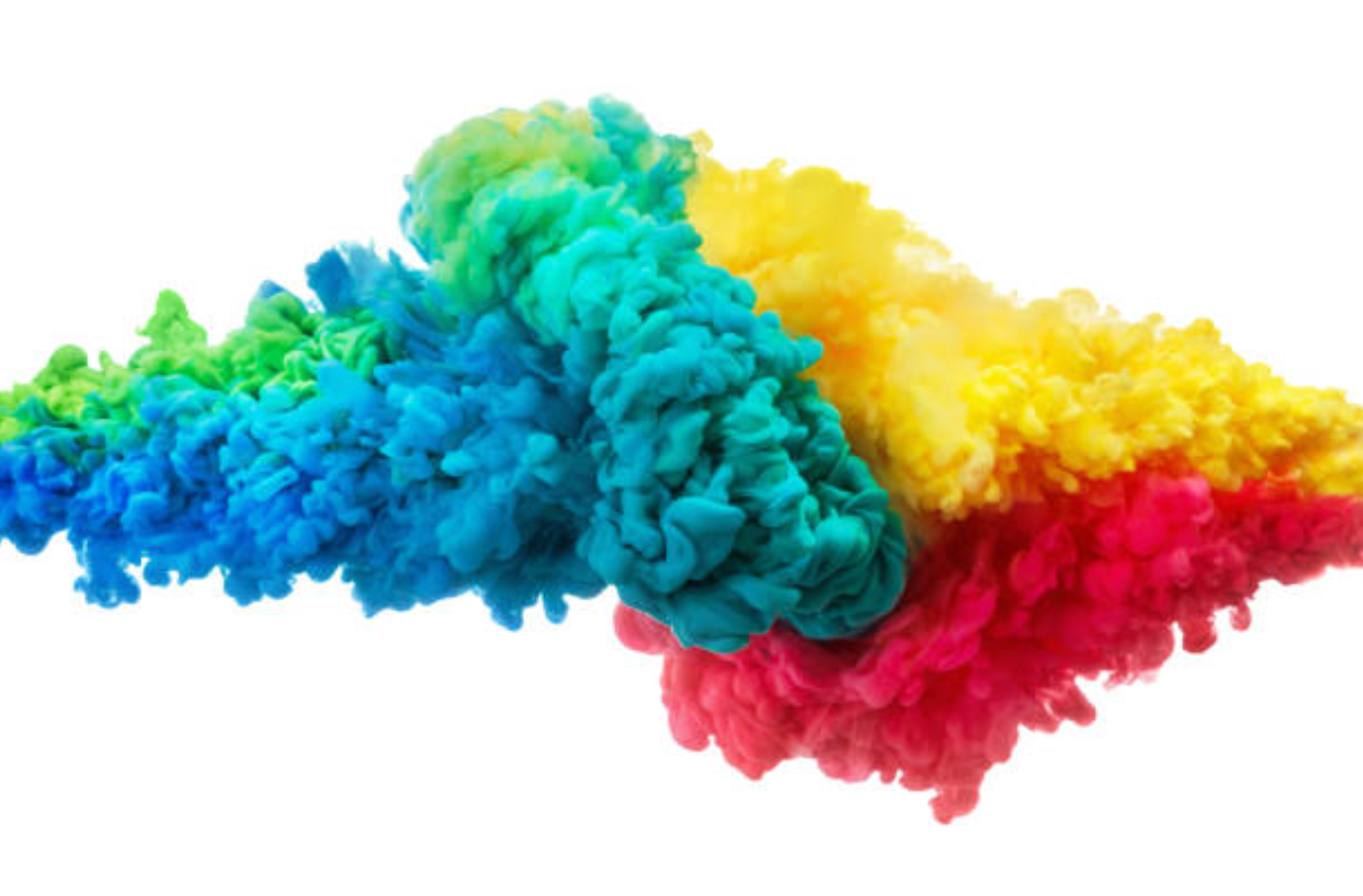 To the Learner Leader…This suite of activities has been designed to reinforce the key learning from the Building Team Synergy course. They have been designed to be led by team leaders or designated trainers and do not require training experience, though for best results we recommend that whoever is leading the activities understands the principles of adult learning and has some experience in leading learning activities.The suite of activities will provide you with up to six months of learning reinforcement. We recommend that an activity is run each month following the Building Team Synergy course.When running each activity:Ask the group to reflect back on the original course they attended:What takeaways did they have?What have they tried to implement?When revisiting some of these activities for a second time, ask them what additional ideas or thoughts they have in applying the concepts and tools in the activities to their job.Each activity will take 10-15 minutes to run depending on the size of the group.There is one activity to a page. Each activity has a brief introduction followed by instructions for the learner leader.We suggest the following to optimise your learning experience:Have the group meet away from their normal workspaceMake sure mobile devices are switched off so that everyone fully engagesMake the environment ‘safe’ and encourage everyone to contributeRun these activities with everyone standing – try running them outdoors in the fresh airHave other team members take the lead and run an activity – this will build confidence and leadership skillsDon’t be afraid to improvise – the learning needs to be about you and your group so make it meaningfulWhen debriefing an activity, get the group to reflect on what the activity means for them and what they will do differently or continue to do that underscores the learning points from the activityActivities in this packPotential for synergyCreating an environment for synergyBuilding trust with my teamThe strengths of my teamRating my team’s performanceCreating a team charterActivity 1: Potential for synergyIntroductionSynergy in teams occurs when team members function so well together that their output significantly exceeds what the same individuals would have achieved working on a task non-collaboratively. A team’s belief in itself and associated behaviours are pre-conditions for synergy.InstructionsAsk each member of the group to complete the following for their respective team. They are to rate their team on each of the following statements from 1 to 5, answering as honestly as possible.Total the scores. Indicative ratings:32-40 – high potential for synergy; 20-31 – moderate potential for synergy; 8-19 – low potential for synergy.Ask participants to volunteer their lowest scored items. Then ask the rest of the group what that team could do to turn things around and create more synergy. Ask them to share their experiences and what they have done to:Promote common goalsRecognise the team over the individualGenerate mutual trustPromote respect and inclusivenessMaximise the potential using the diversity of the teamActivity 2: Creating an environment for synergyIntroductionThere are five people factors that differentiate great teams and create synergy:Trust—team members must know they can count on each other to get the job correctly done, and if challenges crop up, they’ll have each other’s’ backsRespect—team members must have self-respect, as well as mutual respect for other team members’ abilitiesCommunication—team members must have both the skills and format to communicate openly and honestly with each otherPassion—each team member must be driven to accomplish the team’s mutual goalsCommitment—all team members must have the same values, values that dictate doing what it takes to complete projects at the highest level of executionInstructionsDepending on the size of the group split into pairs and allocate one of the above factors to each pair and ask them to brainstorm for five minutes on how they can build their factor in a team. After five minutes regroup and have the pair present their ideas for the rest of the group. Some ideas to explore are listed below:Activity 3: Building trust with my teamIntroductionTrust is the most important element for team synergy. It is the foundation upon which team members decide what effort and commitment they will give to the team and the extent to which they will put the team’s needs ahead of their own.InstructionsAsk each of the group to rate (from 1 low to 5 high) the current level of trust between themself and their team, both from their perspective and their team’s perspective and describe how they and their team demonstrate this.Split the group into pairs. Ask each person to pick the three behaviours with the lowest rating for their team. Discuss with their partner what they could do to improve this. Come together as a one group and share the ideas people came up with.Activity 4: The strengths of my teamIntroductionThe secret to team synergy is recognising the unique contribution that each person makes to the team and then using that contribution to best effect.InstructionsFirst, ask each person if they are aware of the strengths of each of their team members. Discuss the following clues for spotting strengths in others and how they can be used.A sense of urgency and engagementLosing a sense of time because they are so engrossed and engaged in the activityVery rapidly learning new information or activitiesA repeated pattern of successful performanceExemplary levels of performancePrioritising tasks that use the strength over other tasksHaving a yearning to use the strengthBeing drawn to things that play to the strengthNow ask each participant to reflect on the strengths of their team members and complete the information in the following table.Get each participant to share their ideas for making better use of the strengths of their team members.Activity 5: Rating my team’s performanceIntroductionFor synergy to occur, the team needs to have the right mix of enabling conditions. There are four enabling conditions for high performing teams:Compelling DirectionStrong StructureSupportive ContextShared MindsetInstructionsAsk the group individually to reflect on whether they have the right mix of enabling conditions for their team to be a high performing team. Ask them to rate the following team performance from 1 (lowest) to 5 (highest).Now ask the group to rate their team on its enabling conditions.Is there a connection between the lowest scored Team Performance item and the lowest scored Enabling Conditions item?Ask what they need to do to fix this? Get input from the group on things to try.Activity 6: Creating a Team CharterIntroductionA charter is a document that grants authority or rights to others. A Team Charter is a great first step for establishing trust as it establishes the ground rules for how the team will operate, what expectations the team has of its members, how the members will collaborate and how they will resolve differences.InstructionsTeam Charters need to be created with the team so that the team has input into and ownership of the charter. Team leaders can reflect on what sorts of elements the charter should have.Ask the group to work together to establish how team members should behave towards each other. They can brainstorm ideas in pairs or small groups then come together as one. Appoint someone to write the charter on a large piece of flip chart paper or record it electronically so that it can be distributed amongst the group.Some behaviours to consider include:What values should the team members reflect?How will team members have input?How will the team make decisions?How will the team share information?How will the team raise concerns and resolve conflict?How will the team show respect towards each other?What expectations does the team have of each other when communicating?What expectations does the team have of each other in keeping commitments?+++++++++++Hold a discussion with the group on their experience in working under a Team Charter. Discuss the following:What worked well?What didn’t work well?What were the challenges?How do team members hold each other to account?Are there situations in which a team charter is not possible or would not work?An individual team member's interests take priority over interests of fellow team members12345The focus is on shared interests and goalsTeam members compete for reward, recognition and status12345Team members share recognitionTeam members do not surrender their need to "be in control"12345Leadership and accountability are shared. The skills and contributions of others are honouredThere is a feeling of needing to "cover one's backside" or "look over one's shoulder"12345There is an atmosphere of mutual trust and understandingThere is a focus on assessing blame and credit12345Assessing blame and credit are not considered importantOther team members are tolerated as being necessary12345All team members feel respected and includedTeam members ask "What is my assigned role?"12345Members ask "How can I best contribute to the team?"Diversity is looked upon with fear and suspicion12345Diversity is accepted and seen as an important resourceTrustLead by example; communicate openly; know each other personally; don’t play the blame game; discourage cliques; discuss trust issues RespectBe positive; be available; show that you care; give feedback regularly; invite feedback regularly; be transparent about your motives; praise in public, correct in private; invite your team to co-create the futureOpen and honest communicationMake it safe to communicate; criticise constructively; reward honest and open dialogue; ask for input; genuinely listen to the team’s questions and suggestions; engage in reflective listening; recognise the team’s contribution; hear and respect opinionsPassionClearly articulate ‘why’; create opportunities for professional intimacy (e.g., team huddle); show appreciation for team efforts immediately; passion starts with the team leader; understand what motivates your team; provide unconditional support; create time for relaxationCommitmentEnsure team members feel valued; communicate clear roles and responsibilities; set challenging goals; give people permission to fail; encourage creativity and innovation; give praise when praise is due; create a group identityBehavioursHow would I rate my capacity and how do I demonstrate this?How would I rate the team’s capacity and how do they demonstrate this?To manage expectationsTo establish boundariesTo delegate appropriatelyTo keep agreementsTo be consistentTo acknowledge people's abilities and skillsTo allow people to make decisionsTo help people learn skillsTo share informationTo tell the truthTo admit mistakesTo give and receive constructive feedbackTo maintain confidentialityName (so that you can identify them)What are their key strengths?How are they currently using their strengths?How could the team make better use of their strengths?Team PerformanceRate 1 to 5Output Are our customers happy with the team’s output: quality, quantity and delivery?Collaborative abilityDo our team’s dynamics help us to work well together?Individual developmentAre individual team members improving their knowledge, skills and abilities?Enabling ConditionsRate 1 to 5Compelling directionDo we have a common goal that is clear, challenging (but not impossible), and consequential? Strong structure Do we have the right number and mix of members? Are people responsible for tasks from beginning to end? Do we have clear norms for acceptable conduct? Supportive context Do we have the resources, information, and training we need? Are there appropriate rewards for success? Shared MindsetDo the team members have a strong common identity? Do we readily share information with one another and understand one another's constraints and context? 